Coffs Harbour Show Society Inc.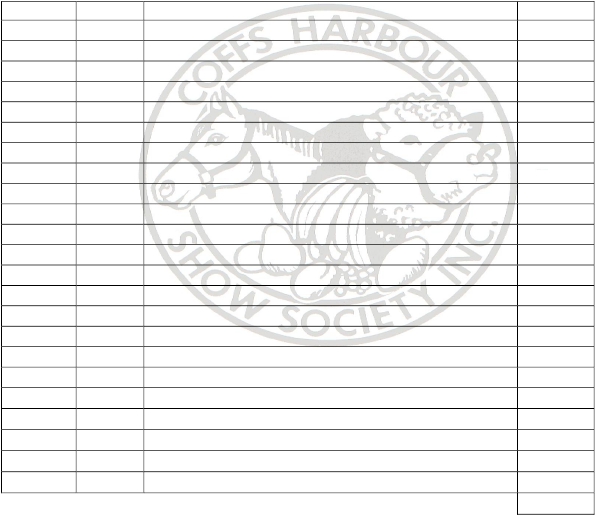 PO Box 219, Coffs Harbour 2450	phone Karen 0409173070email: pavilionchshow@live.com,Poultry entries to be in by Wednesday 12th May LATE ENTRIES may be accepted by negotiationClass No.	Pen No.  		Breed or Variety	 EntryPlease PrintName:Please PrintName:Address:Address:email:Phone:Signed:Date: